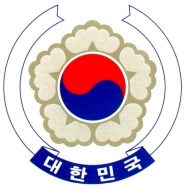 PERMANENT MISSION OF THE REPUBLIC OF KOREAGENEVAThe 34th Session of the UPR Working Group	<Check against delivery>Review of the Plurinational State of BoliviaGeneva, 5 November 2019Statement of the Republic of Korea Mr. President, The Republic of Korea welcomes the delegation of the Plurinational State of Bolivia to its third cycle of the UPR.The Republic of Korea commends Bolivia on its efforts to promote and protect the rights of women and children with its legislations and policy measures such as the adoption of the Multisector Plan to Promote the Dismantling the Patriarchy and Women’s Right to Live Well 2016-2020 and the establishment of the Plurinational Committee for Children and Adolescents.On the other hand, as the record-high number of femicide this year reminds us, much remains to be done to narrow the gap between norms and reality.In this regard, the Republic of Korea would like to present the following recommendations to Bolivia:Strengthen its efforts to end impunity for violence against women, in particular, by ensuring the independence and impartiality of its judiciary systems;Adopt a comprehensive plan to eradicate child labor and prevent violence against children; andAllocate sufficient budget and human resources to the relevant ministries in charge of implementing and monitoring programs for women and children.The Republic of Korea wishes Bolivia a successful UPR. Thank you.  /End/ 